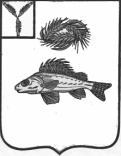 АДМИНИСТРАЦИЯ
ЧАПАЕВСКОГО МУНИЦИПАЛЬНОГО ОБРАЗОВАНИЯ
ЕРШОВСКОГО РАЙОНАСАРАТОВСКОЙ ОБЛАСТИПОСТАНОВЛЕНИЕОт 10 декабря  2015 года 							          №38Об отмене Постановления администрацииЧапаевского      муниципальногообразования  от   04.07.2012  года№22   «Об утверждении административного 
регламента при предоставлении муниципальной 
услуги «Признание жилого помещения непригодным 
для проживания»	В связи с отсутствием полномочий у органов местного самоуправления поселений                                            ПОСТАНОВЛЯЮ:1.Постановление администрации Чапаевского муниципального образования от 04.07.2012  года № 22  «Об утверждении  административного регламента при предоставлении муниципальной услуги «Признание жилого помещения непригодным для проживания»– отменить.    
2. Настоящее постановление вступает в силу с момента принятия и                           подлежит размещению на официальном сайте  в сети Интернет.Глава администрации  Чапаевского
муниципального образования
Ершовского района Саратовской области:		И.П.Проскурнина 